POZDRAVLJEN/A!Če si uspešno rešil/a naloge celoletnega preverjanja književnosti, lahko danes izbiraš med 2 nalogama. Izberi le 1 nalogo. s svojimi besedami napiši v nekaj povedih OBNOVO pesmi LISICA. Lahko si pomagaš tako, da si vsako kitico ponovno prebereš. dogajanje v pesmi lahko tudi ilustriraš v obliki stripa.BODI USTVARJALEN/A in mi pošlji fotografijo svojega izdelka.Pa lepe velikonočne praznike ti želim! 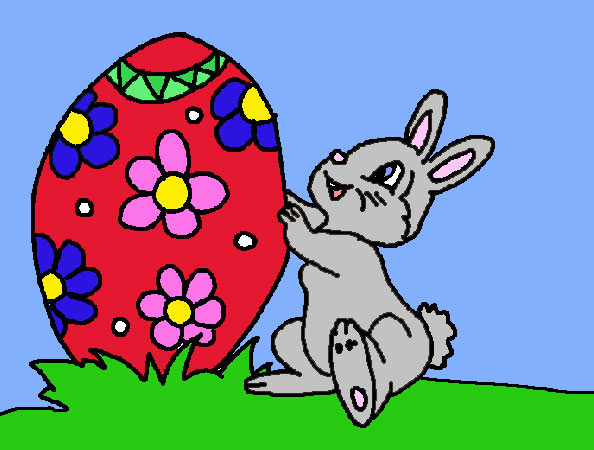 Učiteljica Mojca